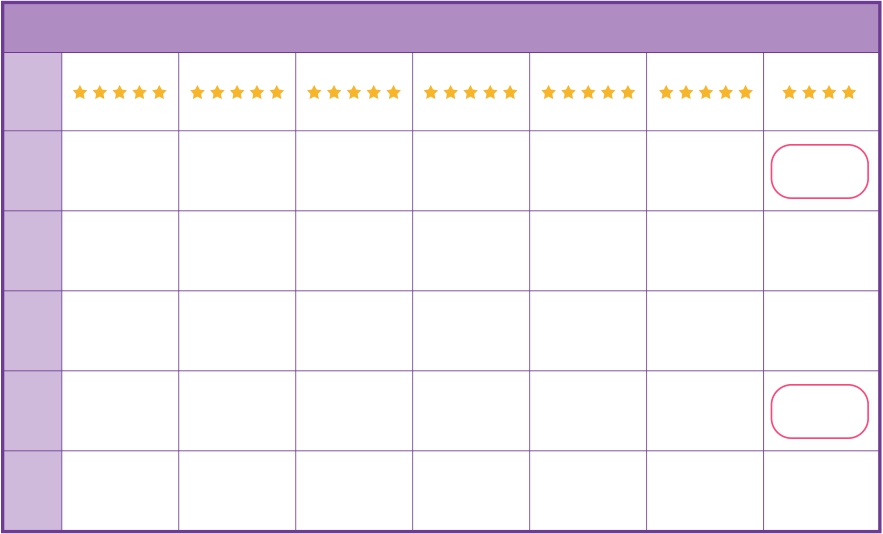 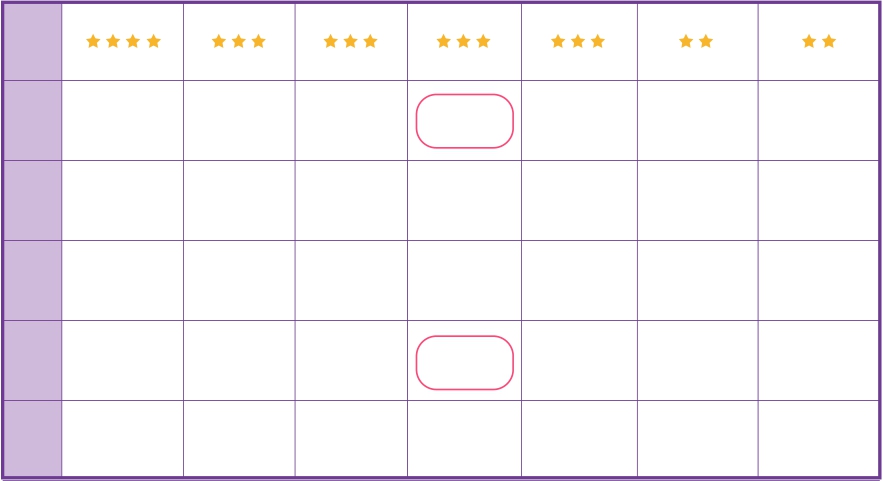 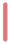 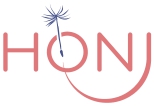 宏孕診所附近酒店推薦台灣飯店推薦星級飯店地址台北喜來登大飯店台北市中正區忠孝東路一段12號美麗信花園酒店台北市中山區市民大道三段83號台北福華大飯店台北市大安區仁愛路三段160號台北長榮桂冠酒店台北市中山區松江路63號國賓大飯店台北市中山區中山北路二段63號亞都麗緻大飯店台北市中山區民權東路二段41號松哖酒店台北市大安區仁愛路三段8號電話  +886 2 2321 5511   +886 2 8772 8800   +886 2 2700 2323   +886 2 2501 9988   +886 2 2551 1111   +886 2 2706 5600  +886 2 2707 0101距離房價MRT板南線善導寺站2號出口 走路4分(離宏孕1站)約 7900TWD宏孕走路12分鐘約6500TWDMRT板南線忠考復興站2號出口 走路8分（離宏孕1站）約 5700TWD宏孕走路13分鐘約4950TWDMRT新蘆線中山國小站1號出口 走路12分(離宏孕3站)約 4000TWDMRT新蘆線中山國小站3號出口 走路5分(離宏孕3站)約 4000TWD宏孕走路5分鐘在警察局旁邊約 4200TWD星級飯店麗都飯店華山文旅台北馥華商旅   凱統大飯店丹迪旅店大安公園旅店東門旅店地址台北市大安區信義路三段11號台北市中正區金山北路1號台北市中山區一江街3號台北市大安區忠孝東路三段8號台北市大安區信義路三段33號台北市中正區信義路二段271號台北市中正區臨沂街78號電話   +886 2 2706 5600   +886 2 2396 3388  +886 2 2511 8896  +886 2 2721 1162   +886 2 2707 6899   +886 2 2396 5222   +886 2 2356 0210距離房價MRT新蘆線東門站5號出口走路6分(離宏孕1站)約 4000TWD宏孕走路7分鐘約4100TWDMRT新蘆線松江南京站3號出口走路4分(離宏孕1站)約 4000TWD宏孕走路3分鐘約3000TWDMRT新蘆線東門站5號出口走路7分（離宏孕1站）約2800TWDMRT新蘆線東門站5號出口走路5分（離宏孕1站）約2000TWDMRT新蘆線東門站8號出口走路2分（離宏孕1站）約1600TWD台 北 宏 孕 診 所離宏孕診所最近的酒店台北市中正區新生南路1段56號14樓捷運板南線忠孝新生站5號出口1分鐘+886 2 2392 1920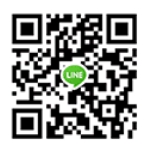 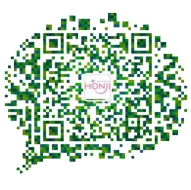 宏孕診所附近美食觀光娛樂推薦美食推薦美食推薦美食推薦美食推薦美食推薦美食推薦美食推薦美食推薦美食推薦美食鼎泰豐小籠包欣葉餐廳創始店台灣菜料理鮮定味生猛海鮮台北的平價熱炒一道菜100元起永康牛肉麵春水堂珍珠奶茶豪大大雞排冰霖古早味豆花微熱山鳳梨酥營業時間10:00~21:3011:00~00:0017:00~02:0011:00~21:0011:00~21:3016:30~01:0009:30~01:0007:00~20:00地址台北市大安區忠孝東路三段300號台北市中山區雙城街34之1號台北中山區長安東路一段67號台北市大安區金山南路二段31巷17號台北市松山區慶城街1號台北市士林區文林路113號台北市大同區民生西路210號桃園國際機場第二航廈2樓伴手禮大街電話+886 2 8772 0528+886 2 2596 3255+886 2 2567 3331+886 2 2351 1051+886 2 2546 9493+886 2 2995 7978+886 2 2558 1800交通MRT板南線忠孝復興站2號出口走路5分鐘MRT新蘆線中山國小站1號出口走路10分MRT板南線善導寺站6號出口走路10分MRT新蘆線東門站1號出口走路4分MRT松山新店線南京復興站7號出口走路1分MRT淡水線劍潭站1號出口走路2分MRT淡水線雙連站2號出口走路7分娛樂推薦娛樂推薦娛樂推薦娛樂推薦娛樂推薦娛樂鐏皇足體養生館寧夏夜市北投溫泉老爺酒店H Gallery Hair營業時間09:00~翌02:0017:00~01:0011:00~20:00地址台北市農安街2號之3台北市大同區寧夏路台北市北投區中和街二號台北市大安區永康街31-1號電話+886 2 2586 7388+886 2 2896 9777+886 2 2341 5643交通MRT新蘆線 中山國小站 1號出口走路4分MRT新蘆線 大橋頭站 2號出口走路12分MRT淡水線 新北投站走路2分MRT新蘆線 東門站 1號出口走路4分價格腳底按摩40min 500台幣小吃居多,人均消約200-300元台幣温泉住宿約台幣7000元台式洗頭按摩約700台幣